ПАМЯТКА «ПРАВИЛА ПОВЕДЕНИЯ ДЕТЕЙ ВО ВРЕМЯ ЗИМНИХ КАНИКУЛ»Зимой день короче. Темнеет рано и очень быстро. В сумерках и в темноте значительно ухудшается видимость. В темноте легко ошибиться в определении расстояния как до едущего автомобиля, так и до неподвижных предметов. Часто близкие предметы кажутся далекими, а далекие — близкими. Случаются зрительные обманы: неподвижный предмет можно принять за движущийся, и наоборот. Поэтому в сумерках и темноте будьте особенно внимательны. Переходите только по подземным, надземным или регулируемым переходам, пешеходным переходам. А в случае их отсутствия — при переходе увеличьте безопасное расстояние до автомобиля.В снегопады заметно ухудшается видимость, появляются заносы, ограничивается и затрудняется движение пешеходов и транспорта. Снег залепляет глаза пешеходам и мешает обзору дороги. Для водителя видимость на дороге тоже ухудшается.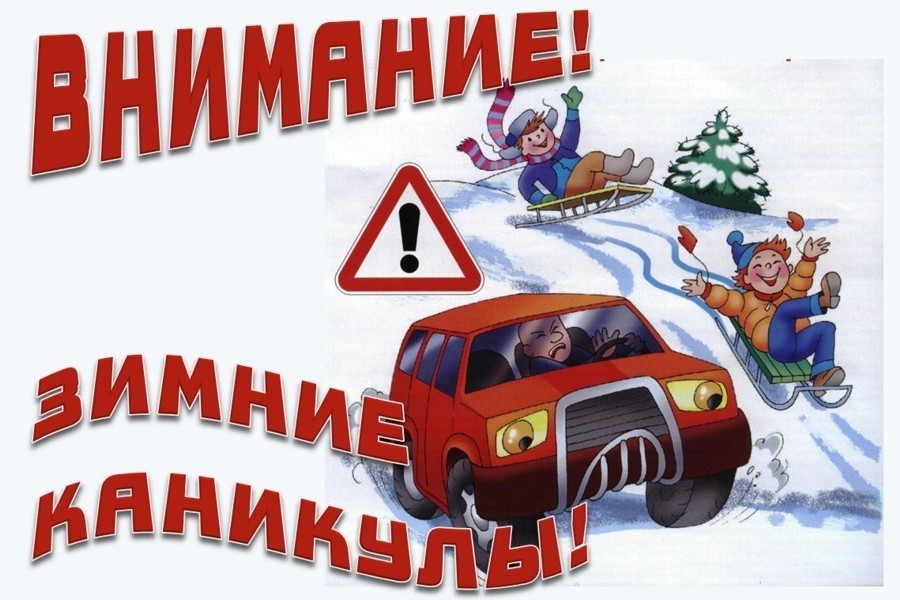 В городах улицы посыпают специальными химикатами, чтобы не образовывался снежный накат. В результате даже в умеренный мороз проезжая часть может быть покрыта снежно-водяной кашей, которую в виде взвеси поднимают в воздух колеса проезжающего транспорта. Взвесь оседает на ветровых стеклах автомобилей, мешая водителям следить за дорожной обстановкой. В такой ситуации водителю еще сложнее заметить пешехода!Яркое солнце, как ни странно, тоже помеха. Яркое солнце и белый снег создают эффект бликов, человек как бы «ослепляется». Поэтому нужно быть крайне внимательным.В снежный накат или гололед повышается вероятность «юза», заноса автомобиля, и, самое главное — непредсказуемо удлиняется тормозной путь. Поэтому обычное (летнее) безопасное для перехода расстояние до машины нужно увеличить в несколько раз.В оттепель на улице появляются коварные лужи, под которыми скрывается лед. Дорога становится очень скользкой! Поэтому при переходе через проезжую часть лучше подождать, пока не будет проезжающих машин. Ни в коем случае не бежать через проезжую часть, даже на переходе! Переходить только шагом и быть внимательным.Количество мест закрытого обзора зимой становится больше. Мешают увидеть приближающийся транспорт:— сугробы на обочине;— сужение дороги из-за неубранного снега;— стоящая заснеженная машина.Значит, нужно быть крайне внимательным, вначале обязательно остановиться и, только убедившись в том, что поблизости нет транспорта, переходить проезжую часть.Теплая зимняя одежда мешает свободно двигаться, сковывает движения. Поскользнувшись, в такой одежде сложнее удержать равновесие. Кроме того, капюшоны, мохнатые воротники и зимние шапки также мешают обзору.Не стой рядом с буксующей машиной! Не пытайся ее толкать! Из-под колес могут вылететь куски льда и камни. А главное — машина может неожиданно вырваться из снежного плена и рвануть в любую сторону.Правила поведения во время каникулСоблюдай правила ПДДСоблюдай правила пожарной безопасности и обращения с электроприборамиСоблюдай правила поведения в общественных местахСоблюдай правила личной безопасности на улицеСоблюдай правила поведения, когда ты один домаСоблюдай правила безопасности при обращении с животнымиНе играй с острыми, колющими и режущими, легковоспламеняющимися и взрывоопасными предметами, огнестрельным и холодным оружием, боеприпасами.Инструкция №1.Правила поведения, когда ты один домаОткрывать дверь можно только хорошо знакомому человеку.Не оставляй ключ от квартиры или дома в «надежном месте».Не вешай ключ на шнурке себе на шею.Если ты потерял ключ – немедленно сообщи об этом родителям.Инструкция №2Правила личной безопасности на улицеЕсли на улице кто-то идёт и бежит за тобой, а до дома далеко, беги в ближайшее людное место: к магазину, автобусной остановке.Если незнакомые взрослые пытаются увести тебя силой, сопротивляйся, кричи, зови на помощь: «Помогите! Меня уводит незнакомый человек!»Не соглашайся ни на какие предложения незнакомых взрослых.Никуда не ходи с незнакомыми взрослыми и не садись с ними в машину.Никогда не хвастайся тем, что у твоих родителей много денег.Не приглашай домой незнакомых ребят, если дома нет никого из взрослых.Не играй с наступлением темноты.Инструкция №3.Правила дорожного движенияПроходи по тротуару только с правой стороны. Если нет тротуара, иди полевому краю дороги, навстречу движению транспорта.Дорогу переходи в том месте, где указана пешеходная дорожка или установлен светофор. Дорогу переходи на зелёный свет.Когда переходишь дорогу, смотри сначала налево, потом направо.Если нет светофора, переходи дорогу на перекрёстке. Пересекать улицу надо прямо, а не наискось.Не переходи дорогу перед близко идущим транспортом.На проезжей части игры строго запрещены.Не выезжай на проезжую часть на велосипеде.Инструкция №4Правила пожарной безопасности и обращения с электроприборамиЗапрещается:Бросать горящие спички, окурки в помещениях.Небрежно, беспечно обращаться с огнём.Выбрасывать горящую золу вблизи строений.Оставлять открытыми двери печей, каминов.Включать в одну розетку большое количество приборов потребителей тока.Использовать неисправную аппаратуру и приборы.Пользоваться повреждёнными розетками. Пользоваться электрическими утюгами, плитками, чайниками без подставок из несгораемых материалов.Пользоваться электрошнурами и проводами с нарушенной изоляцией.Оставлять без присмотра топящиеся печи.Ковырять в розетке ни пальцем, ни другими предметами.Самим чинить и разбирать электроприборы.Разрешается:Защищать дом от пожара.В случае возникновения пожара вызвать пожарную охрану.Использовать все имеющиеся средства для тушения пожара.Подавать сигналы тревоги.Встречать пожарных и сообщать им об очаге пожара.Знать план эвакуации на случай пожара.Кричать и звать на помощь взрослых.Двигаться ползком или пригнувшись, если помещение сильно задымлено.Вынести из горящего помещения людей, детей.Набросить покрывало на пострадавшего.Памятка об охране жизни и здоровья учащихся на периодзимних каникулСоблюдать правила дорожного движения в зимнее время.Быть осторожными и внимательными во время движения по дороге, особенно в вечернее время суток. Не разговаривать с незнакомыми людьми, не садиться в незнакомый транспорт. Осторожно обращаться с газовыми и электроприборами, предметами бытовой химии, лекарственными препаратами. Не подходить, не трогать руками подозрительные предметы. В случае обнаружения сообщить взрослым, в полицию. Находясь дома, не открывать дверь незнакомым людям. Не пребывать на водоёмах в период зимних каникул. Всегда сообщать родителям о своем местонахождении. Не находиться на улице после 21.00 часа без сопровождения родителей. Соблюдать правила поведения в общественных местах. Помнить телефон службы МЧС: 01, 112, 4-36-10 Не увлекайтесь длительным просмотром телевизора, многочасовой работой за компьютером. Соблюдать правила охраны жизни и здоровья во время Новогодних огоньков, не использовать хлопушки, бенгальские огни, петарды. Помнить, что во время зимних каникул ответственность за жизнь и здоровье детей несут родители: При организации и проведении новогодних праздников и других мероприятий необходимо соблюдать следующие рекомендации: запрещается применять свечи и хлопушки, устраивать фейерверки и другие световые пожароопасные эффекты, которые могут привести к пожару; запрещается использование пиротехнических средств (петард, фейерверков); запрещается одевать детей в костюмы из легкогорючих материалов; запрещается оставлять без присмотра детей во время новогодних мероприятий; необходимо соблюдать правила дорожного движения; не подвергайте свою жизнь и жизнь своего ребёнка опасности, выходя на рыхлый лед на водоемах.